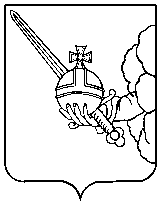 П О С Т А Н О В Л Е Н И ЕАдминистрации города ВологдыОт  1 апреля 2024 года				                               №         400       	О проведении открытого аукциона на право заключения договора на размещение и эксплуатацию объекта по оказанию услуг населению на территории городского округа города Вологды	Руководствуясь статьей 447 Гражданского кодекса Российской Федерации, Федеральным законом от 26 июля 2006 года № 135-ФЗ «О защите конкуренции» (с последующими изменениями), приказом Федеральной антимонопольной службы от 21 марта 2023 года № 147/23 «О порядке проведения конкурсов или аукционов на право заключения договоров аренды, договоров безвозмездного пользования, договоров доверительного управления имуществом, иных договоров, предусматривающих переход прав в отношении государственного или муниципального имущества, и перечне видов имущества, в отношении которого заключение указанных договоров может осуществляться путем проведения торгов в форме конкурса», Порядком размещения нестационарных торговых объектов 
и объектов по оказанию услуг населению на территории городского округа города Вологды, утвержденным решением Вологодской городской Думы от 30 сентября 2011 года № 772 (с последующими изменениями), постановлением Администрации города Вологды от 28 июля 2011 года  № 4180 «Об утверждении Дислокации размещения объектов по оказанию услуг населению на территории городского округа города Вологды» (с последующими изменениями), на основании статей 27, 44 Устава городского округа города Вологды ПОСТАНОВЛЯЮ:Провести открытый аукцион на право заключения договора 
на размещение и эксплуатацию объекта по оказанию услуг населению сроком на семь лет по адресу: г. Вологда, ул. Клубова, вблизи дома № 27а (в границах кадастрового квартала 35:24:0102006), общей площадью 600 кв. м, со специализацией – автостоянка.Определить Департамент экономического развития Администрации города Вологды организатором проведения на территории городского округа города Вологды открытого аукциона, указанного в настоящем постановлении.Наделить заместителя Мэра города Вологды - начальника Департамента экономического развития Администрации города Вологды, а в период его временного отсутствия – лицо, исполняющее обязанности руководителя Департамента экономического развития Администрации города Вологды, правом утверждения документации об открытом аукционе, указанном в настоящем постановлении.Контроль за исполнением настоящего постановления возложить 
на Департамент экономического развития Администрации города Вологды.Настоящее постановление подлежит опубликованию в газете «Вологодские новости» и размещению на официальном сайте Администрации города Вологды 
в информационно-телекоммуникационной сети «Интернет».Исполняющий обязанностиМэра города Вологды							          А.Н. Накрошаев